от 07.03.2014   № 37-дс. Туринская СлободаОб утверждении положения об условиях установления и порядке произведения выплат стимулирующего характера руководителям муниципальных образовательных учреждений Слободо-Туринского муниципального района, начальнику МКУ «ЦБ ОУ Слободо-Туринского муниципального района» и директору МКУ «ИМЦ ОУ Слободо-Туринского МР» в новой редакцииВ соответствии  постановлением  Правительства Свердловской области от 25.06.2010 года № 973-ПП «О введении новой системы оплаты труда работников государственных бюджетных образовательных учреждений Свердловской области, подведомственных Министерству общего и профессионального образования Свердловской области» (с изменениями), Трудовым  кодексом Российской Федерации,  решением Думы Слободо-Туринского муниципального района от 29.09.2010 года № 211 «О введении системы оплаты труда работников муниципальных бюджетных образовательных учреждений Слободо-Туринского муниципального района» (с изменениями),  на основании протокола комиссии по распределению выплат стимулирующего характера руководителям образовательных учреждений Слободо-Туринского муниципального района от 19.02.2014 года №  2,             ПОСТАНОВЛЯЮ:      1.  Утвердить положение об условиях установления и порядке произведения выплат стимулирующего характера руководителям  муниципальных образовательных учреждений  Слободо-Туринского муниципального района, начальнику МКУ «ЦБ ОУ Слободо-Туринского муниципального района» и директору МКУ  «ИМЦ ОУ Слободо-Туринского МР» в новой редакции (прилагается).     2.     Контроль за исполнением настоящего постановления оставляю за собой.  Начальник Слободо-Туринского МОУО:                                     Г.И. ФоминовПоложениеоб условиях установления и порядке произведения выплат стимулирующего характера руководителям муниципальных образовательных учреждений Слободо-Туринского муниципального района, начальнику МКУ «ЦБ ОУ Слободо-Туринского муниципального района» и директору МКУ «ИМЦ ОУ Слободо-Туринского МР» в новой редакции.I. Общие положения         1. Настоящее Положение разработано в соответствии  с постановлением  Правительства Свердловской области от 25.06.2010 года № 973-ПП «О введении новой системы оплаты труда работников государственных бюджетных образовательных учреждений Свердловской области, подведомственных Министерству общего и профессионального образования Свердловской области» (с изменениями), Трудовом кодексом Российской Федерации от 30.12.2001 года № 197-ФЗ (с изменениями), решением Думы Слободо-Туринского муниципального района от 29.09.2010 года № 211 «О введении системы оплаты труда работников муниципальных бюджетных образовательных учреждений Слободо-Туринского муниципального района» (с изменениями),  и применяется при установлении  выплат стимулирующего характера руководителям муниципальных образовательных учреждений Слободо-Туринского муниципального района, а также руководителям МКУ «ЦБОУ Слободо-Туринского муниципального района» и МКУ «ИМЦ ОУ Слободо-Туринского МР»  (далее – руководители).Положение предусматривает единые принципы установления выплат стимулирующего характера руководителям, определяет их виды, размеры, условия  и порядок установления.Установление выплат стимулирующего характера направлено на стимулирование руководителей к более качественному, эффективному, результативному (с точки зрения образовательных достижений обучающихся и воспитанников) труду.          2.  Выплаты стимулирующего характера руководителям производятся из стимулирующей части фонда оплаты труда того учреждения, в котором они работают.II. Виды выплат стимулирующего характера,порядок и условия их установления         3. Руководителям образовательных учреждений устанавливаются выплаты стимулирующего характера, при наличии средств в фонде стимулирования учреждений:- за результаты работы за квартал (премия);- единовременная премия;- оказание материальной помощи.Выплаты стимулирующего характера за результаты работы за квартал:         4. Расчет выплат стимулирующего характера за результаты работы за квартал производится на основании критериев, установленных в листах результативности деятельности руководителя (приложение).         Каждому критерию присваивается определенное максимальное количество баллов. Для измерения результативности труда руководителя по каждому критерию вводятся показатели и шкала показателей. Установление выплат стимулирующего характера руководителям за результаты работы производится четыре раза в год, что позволяет учитывать динамику достижений. Выплаты стимулирующего характера за результаты работы  руководителям должны быть установлены один раз в квартал до 25 числа последнего месяца квартала за три предыдущих месяца.Если на руководителя  налагалось дисциплинарное взыскание за три предыдущих месяца   начальником Слободо-Туринского муниципального отдела управления образованием, выплаты стимулирующего характера на определенный период ему либо  не устанавливаются,  либо могут быть сняты на определенный период, либо уменьшены в размере.Расчет размера выплат стимулирующего характера за результаты работы каждому руководителю  и обоснование данного расчета производится комиссией Слободо-Туринского  МОУО. За 10 дней до расчетов каждому руководителю направляется лист результативности деятельности руководителя (приложение). Для подготовки указанного расчета на основании приказа начальника отдела образования создается постоянно действующая комиссия. Председателем указанной комиссии является начальник отдела образования. Заседание комиссии правомочно, если на нем присутствует не менее 2/3 членов комиссии. Решения комиссии принимаются простым большинством голосов членов комиссии, присутствующих на заседании. Произведенный комиссией расчет с обоснованием оформляется протоколом, который подписывается председателем и секретарем комиссии.Комиссия на основании всех материалов заполняет листы результативности деятельности руководителя (приложение)  с указанием баллов по каждому руководителю.Листы результативности деятельности руководителя рассматриваются и утверждаются также на заседании комиссии по вопросу распределения стимулирующих выплат руководителям  в марте, июне, августе и ноябре. Сразу после утверждения каждый руководитель  должен быть ознакомлен с листом результативности деятельности не позднее 10 дней. Если по представленному расчету не имеется возражений, замечаний, предложений и т.д., то издается приказ начальника Слободо-Туринского МОУО с суммами баллов по всем руководителям и об утверждении размеров премий по результатам работы руководителей за квартал. (Замечания, возражения, предложения направляются начальнику отдела образования с обязательным обоснованием последних). Выплаты стимулирующего характера за результаты работы за квартал выплачиваются только за фактически отработанное время, при наличии средств в фонде стимулирования учреждений. Выплаты стимулирующего характера исполняющим обязанности руководителя не выплачиваются.Единовременное премирование руководителей.           5. Единовременная премия производится из стимулирующей части фонда оплаты труда ОУ, в котором работает руководитель, при наличии средств в фонде стимулирования учреждений. Основанием для премии является:- награждение Почетной грамотой Министерства образования и науки Российской Федерации;  15000 р.- награждение государственными наградами и наградами Свердловской области; 10000 р.- награждение Почетными грамотами и другими наградами муниципальных органов власти; 8000 р.- праздничные дни и юбилейными датами (50, 55, 60 лет со дня рождения); 3000 р.- увольнение в связи с уходом на трудовую пенсию по старости; до 5000 р. - достижение высоких результатов деятельности; до 10000 р.- выполнение особо важных и ответственных работ; до 10000 р.- за наличие  выпускников 11 классов, окончивших школу с золотой или серебряной медалью до 5000 рублей;- за наличие выпускников 9 классов, получивших аттестат с отличием до 3000 рублей;- 100 % сдача ЕГЭ, ГИА обучающимися (5000 рублей);- 100 % выполнение ДКР, МКР, репетиционных ЕГЭ, ГИА, тестирования в начальной школе (5000 рублей).Материальная помощь.           6. Материальная помощь оказывается (по решению комиссии) руководителям на основании личного заявления, при наличии средств в фонде стимулирования учреждений, направленного в комиссию по распределению стимулирующих выплат. III. Порядок определения размера выплат стимулирующего характера руководителей образовательных учреждений            7.   Стоимость баллов и максимальное количество баллов для  руководителей муниципальных образовательных учреждений Слободо-Туринского муниципального района, начальнику МКУ «ЦБ ОУ Слободо-Туринского муниципального района» и директору МКУ «ИМЦ ОУ Слободо-Туринского МР» определяется комиссией исходя из типа образовательного учреждения, объема работ,  ответственности и фонда стимулирования учреждений. IV. Порядок лишения (уменьшения) стимулирующих выплат              8. Руководитель может быть лишен  стимулирующих выплат (постоянных и разовых), либо размер выплаты снижен: -за нарушение должностных инструкций, инструкций по охране жизни и здоровья воспитанников, инструкций по охране труда (до 40 %);-за нарушение Трудового кодекса РФ (50%);-при наличии обоснованных жалоб родителей (до 30%);-при отсутствии средств в фонде стимулирования;-при наличии дисциплинарного взыскания (до 100%);- за отсутствие утвержденной образовательной программы в ОУ (до 10 %);- за невыполнение тематического планирования (более 95 % от запланированного) (до 20 %);- за наличие детей, получивших справку об окончании основной и средней школы (100 %);- за низкий показатель ДКР, МКР, тестирования в начальной школе в сравнении  с районным (100 %).- за наличие детей, не сдавших ЕГЭ, ГИА (в процентном отношении по количеству не сдавших от общего числа учащихся).Результативность  деятельностируководителя  общеобразовательного  учреждения   ФИО ___________________________________   ОУ_______________________________ Период _______Стоимость 1 балла –                Стоимость набранного количества баллов – Председатель комиссии: _______________      Члены комиссии:  ___________________________________________________________________________________    Подпись  работника: ___________________         Дата ознакомления с оценочным листом: __________________________Результативность  деятельности руководителя  образовательного  учреждения  «Начальная школа -  детский сад»ФИО _____________________________________  ОУ_______________________________ Период ________Стоимость 1 балла –                Стоимость набранного количества баллов – Председатель комиссии: _______________      Члены комиссии: ____________________________________________________________________________________Подпись  работника: ___________________   Дата ознакомления с оценочным листом: __________________________Результативность  деятельности руководителя  дошкольного образовательного  учреждения   ФИО _____________________________  ОУ_______________________________ Период ________________Стоимость 1 балла –                Стоимость набранного количества баллов – Председатель комиссии: _______________      Члены комиссии: ____________________________________________________________________________________Подпись  работника: ___________________   Дата ознакомления с оценочным листом: __________________________Результативность  деятельности руководителя    учреждения  дополнительного образования ФИО _____________________ ОУ___________________      Период __________________Стоимость 1 балла –                Стоимость набранного количества баллов   – Председатель комиссии: _______________   Члены комиссии:  ______________________________________________________________Подпись  работника: ___________________      Дата ознакомления с оценочным листом: __________________________Результативность  деятельности начальника  МКУ «ЦБ ОУ Слободо-Туринского МР»,директора МКУ «ИМЦ ОУ Слободо-Туринского района» ФИО ____________________________________________        Период __________________Стоимость 1 балла –                Стоимость набранного количества баллов – Председатель комиссии: _______________      Члены комиссии: _____________________________________________________________________________________________Подпись  работника: ___________________                    Дата ознакомления с оценочным листом: __________________________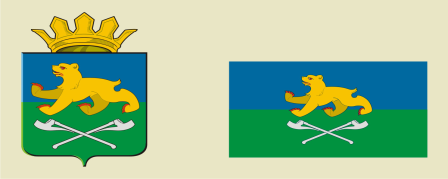 СЛОБОДО-ТУРИНСКИЙ МУНИЦИПАЛЬНЫЙ ОТДЕЛУПРАВЛЕНИЯ ОБРАЗОВАНИЕМ                     П О С Т А Н О В Л Е Н И ЕУТВЕРЖДЕНПостановлением начальника Слободо-Туринского муниципального отдела управления образованиемот 07.03.2014 № 37-д  ПРИЛОЖЕНИЕк положению об условиях установления и порядке произведения выплат стимулирующего характера руководителям муниципальных образовательных учреждений Слободо-Туринского муниципального района, начальнику МКУ «ЦБ ОУ Слободо-Туринского муниципального района» и директору МКУ «ИМЦ ОУ Слободо-Туринского МР» в новой редакции», утвержденного постановлением начальника Слободо-Туринского МОУО от 07.03.2014 № 37-дПоказательБаллыСамооценка Оценка Комиссии   1. Наличие лицензии на образование детей с ОВЗ 1дата получения  2. Используемые формы обучения до 2 заочная, семейная, экстернат, дистанционное обучение, индивидуальное обучение на дому3. Наличие утвержденной Образовательной программы ОУ 1дата утверждения, № протокола4. Участие обучающихся в муниципальных, региональных, федеральных и международных конкурсах,  олимпиадах и научно-практических конференциях   до 4название и дата5.  Наличие призовых мест    в муниципальных, региональных, федеральных и международных конкурсах,  олимпиадах и научно-практических конференциях  до 4название, место6. Участие педагогов  в муниципальных, региональных, федеральных и международных конкурсах,  олимпиадах и научно-практических конференциях   до 4название и дата7.  Наличие призовых мест    в муниципальных, региональных, федеральных и международных конкурсах,  олимпиадах и научно-практических конференциях  до 4название, место8. Проведение массовых мероприятий по оздоровлению детей (не менее 3-х)  1название и дата9. Охват детей дополнительным образованием и кружковой работой до 2Всего детей в ОУ, охвачено доп. образованием,  процент- 60-80%1- свыше 80%210. Доля педагогических работников в ОУ, имеющих  высшую и первую квалификационные  категории до 2 Всего педагогов, имеют в к, I к, процент   - 80-90%1   - свыше 90%211. Доля работников повысивших квалификации за квартал:до 2 Всего педагогов, из них прошли курсы, процент   от 10% до 20%1    более 20%212. Численность обучающихся, приходящихся на одного учителя в сравнении  с районным показателем до 2 Всего детей, всего педагогов, численность- 7,3 1- выше213. Средняя наполняемость классов в ОУ  до 2Всего детей, всего классов-комплектов, наполняемость- 12,2  1- выше214. Количество проведенных семинаров, мастер-классов, конференций муниципального уровня, подготовленных  учреждением за отчетный периоддо 2название и дата- 1-2 1- более 2-х215. Количество предписаний:до 3Надзорный орган, дата, количество предписаний, количество устраненных  отсутствие предписаний3Надзорный орган, дата, количество предписаний, количество устраненных  устранено предписаний более 90 %2Надзорный орган, дата, количество предписаний, количество устраненных  устранено 80-90 %116.  Создание санитарно-эпидемиологических условий (созданные условия)до3 (по 0,5)тепловой режим, водоснабжение, канализация, работающая АПС, подвоз учащихся, питание17. Процент охвата 2-х разовым питанием (не менее 50%)1Количество детей, охваченных 2-х разовым питанием, процент охвата18. Наличие в здании ОУ лицензированного  медицинского кабинета 1Дата получения лицензии или сдачи документов19. Благоустроенность  территории  ОУ в соответствии с сезоном1 Перечисление20. Спортивная площадка (не менее 6)1Перечисление действующих  элементов 21. Пропаганда опыта работы коллектива  ОУ через средства массовой информации, Интернет до 2Тема, дата22. Полнота сведений, публикуемых на сайта ОУ в соответствии с ФЗ «Об образовании в РФ» статья 291Количество необходимых документов, количество опубликованных, процент23. Отсутствие жалоб, обращений в МОУО по конфликтным ситуациям124. Исполнительская дисциплина (качественное ведение документации, своевременное предоставление отчетности  и других материалов)125. Аттестация рабочих мест (50 % аттестованных)1  Общее количество РМ,  из них аттестованы, процент26. Стаж  административной  работы                                 до 3   - 10 лет и более3  - 5 лет и более2  - 3 года и боле127. Создание нормативно-правовых документов до 2Название, дата- 1-2 1- более 2-х228. Работа органов самоуправления: (тема и дата заседания)до 3общее собрание, педагогический совет, попечительский (управляющий) совет, наблюдательный совет, совет обучающихся, совет родителей29. Показатели качества образования: процент учащихся за истекшую четверть I кв. – 3-я четв., II кв. – 4-я четв., III кв. -  годовые,   IV кв. – 1-я четв.  до 4выше районного  - обучающихся группы «риска», повысивших оценку (при наличии МКР)1Количество   обучающихся группы «риска», из них повысили,  - получивших «4» и «5» по результатам МКР1  - отличников за четверть1  - хорошистов за четверть130. Отсутствие  неуспевающих131. Отсутствие отчисленных132. Отсутствие часто пропускающих занятия133. Отсутствие стоящих на учете134. Процент  сдавших нормы ГТО1Всего обучающихся, из них сдавшие 35. Организация работы с детьми группы «риска» и высокобальниками 1индивидуальные программы, расписание консультаций, административный контроль36. Процент выполнения тематического планирования (выше 97%)137. Количество и качество административных контрольных срезов  (не менее 5)1Предмет, класс, дата, результат38. Количество посещенных занятий, мероприятий (не менее15)1Предмет, класс, дата39. Прохождение аттестации на соответствие занимаемой должности в новой форме до 7Балл по итогам  заседания комиссии40. Привлечение внебюджетных средств1Сумма  средств41. Наличие собственной  котельной142. Отсутствие производственного травматизма 3акт Н-143. Отсутствие травматизма с обучающимися  в образовательном процессе и  быту, в т. ч. ДДТТ344. Транспортные расходы на поездки в МОУОдо 10Всего баллов87ПоказательБаллыСамооценка Оценка Комиссии  1. 100% охват детей дошкольного   возраста с 3-х до 7 лет  своего микрорайона   образованием через различные формы  1 Всего  детей, из них охвачены дошкольным образованием 2. Используемые формы обучения до 2 заочная, семейная, экстернат, дистанционное обучение, индивидуальное обучение на дому3. Посещаемость детей в дошкольном учреждении за кварталдо 2 Средний показатель за три  месяца90-100%280-90%14. Наличие утвержденной Образовательной программы ОУ  1Дата и номер приказа5. Участие обучающихся в муниципальных, региональных, федеральных и международных конкурсах,  олимпиадах и научно-практических конференциях   до 4название и дата6.  Наличие призовых мест    в муниципальных, региональных, федеральных и международных конкурсах,  олимпиадах и научно-практических конференциях  до 4название, место7. Участие педагогов в муниципальных, региональных, федеральных и международных конкурсах,  олимпиадах и научно-практических конференциях   до 4название и дата8.  Наличие призовых мест    в муниципальных, региональных, федеральных и международных конкурсах,  олимпиадах и научно-практических конференциях  до 4название, место9. Проведение массовых мероприятий по оздоровлению детей (не менее 3-х)1название и дата10. Охват детей дополнительным образованием и кружковой работой до 2Всего детей в ОУ, охвачено доп. образованием,  процент- 60-80%1Всего детей в ОУ, охвачено доп. образованием,  процент- свыше 80%211. Количество пропусков по болезни ребенка: до 2равно средне районному  показателю1ниже средне районного  показателя212. Доля педагогических работников в ОУ, имеющих  высшую и первую квалификационные  категории до 2 Всего педагогов, имеют в к, I к, процент   - 60-80 %1   - свыше 80%213. Доля работников повысивших квалификации за квартал:до 2 Всего педагогов, из них прошли курсы, процент   от 10% до 20%1    более 20%214. Численность обучающихся, приходящихся на одного учителя в сравнении  с районным показателем – 7,5 до 2 Всего детей, всего педагогов, численность- равна  1- выше215.Средняя наполняемость классов в ОУ  - 12,8 до 2Всего детей, всего классов-комплектов, наполняемость- равна  1- выше216. Количество проведенных семинаров, мастер-классов, конференций муниципального уровня, подготовленных учреждением за отчетный периоддо 2название и дата- 1-2 1- более 2-х217. Количество предписаний:до 3Надзорный орган, дата, количество предписаний, количество устраненных  отсутствие предписаний3 устранено предписаний более 90 %2 устранено 80-90 %118.  Создание санитарно-эпидемиологических условий (созданные условия)  до 3 (по 0,5)тепловой режим, водоснабжение, канализация, работающая АПС, подвоз учащихся, питание19. Процент охвата 2-х разовым питанием (не менее 50%)1Количество детей, охваченных 2-х разовым питанием, процент охвата20. Наличие в здании ОУ лицензированного  медицинского кабинета 1Дата получения лицензии или сдачи документов21. Благоустроенность  территории  ОУ в соответствии с сезоном1 Перечисление22. Спортивная площадка ( не менее 6)1Перечисление действующих  элементов 23. Пропаганда опыта работы коллектива  ОУ через средства массовой информации, Интернет  до 2Тема, дата24. Полнота сведений, публикуемых на сайта ОУ в соответствии с ФЗ «Об образовании в РФ» статья 291Количество необходимых документов, количество опубликованных, процент25. Отсутствие жалоб, обращений в МОУО по конфликтным ситуациям126. Исполнительская дисциплина (качественное ведение документации, своевременное предоставление отчетности  и других материалов)127. Аттестация рабочих мест (50 % аттестованных)1  Общее количество РМ,  из них аттестованы, процент28. Выплата компенсации части родительской платы за содержание ребенка в дошкольном учреждении (100%)1 29. Стаж  административной  работы                                 до 3   - 10 лет и более3  - 5 лет и более2  - 3 года и боле130. Создание нормативно-правовых документов до 2Название, дата- 1-2 1- более 2-х231. Работа органов самоуправления:  (тема и дата заседания)до 3общее собрание, педагогический совет, попечительский (управляющий) совет, наблюдательный совет, совет обучающихся, совет родителей32. Показатели качества образования: процент учащихся за истекшую четверть I кв. – 3-я четв., II кв. – 4-я четв., III кв. -  годовые,   IV кв. – 1-я четв.  до 4выше районного  - обучающихся группы «риска», повысивших оценку (при наличии МКР)1Количество   обучающихся группы «риска», из них повысили оценку  - получивших «4» и «5» по результатам МКР1  - отличников за четверть1  - хорошистов за четверть133. Отсутствие  неуспевающих134. Отсутствие отчисленных135. Отсутствие часто пропускающих занятия136. Отсутствие стоящих на учете137. Процент  сдавших нормы ГТО1Всего обучающихся, из них сдавшие 38. Процент выполнения тематического планирования (выше 97%)139. Количество и качество административных контрольных срезов  (не менее 5)1Предмет, класс, дата, результат40. Количество посещенных занятий, мероприятий (не менее15)1Предмет, класс, дата41. Прохождение аттестации на соответствие занимаемой должности в новой форме (по итогам  заседания комиссии)до 7Балл по итогам  заседания комиссии42. Привлечение внебюджетных средств1Сумма  средств43. Наличие собственной  котельной144. Отсутствие производственного травматизма 3акт Н-145. Отсутствие травматизма с обучающимися  в образовательном процессе и  быту, в т. ч. ДДТТ346. Транспортные расходы на поездки в МОУОдо 10Всего баллов91ПоказательБаллыСамооценка Оценка Комиссии  1. 100% охват детей дошкольного   возраста с 3-х до 7 лет  своего микрорайона   образованием через различные формы  1 Всего  детей, из них охвачены дошкольным образованием2. Посещаемость детей в дошкольном учреждении за кварталдо 2 Средний показатель за три  месяца90-100%280-90%13. Наличие утвержденной Образовательной программы ОУ (дата) 1Дата и номер приказа4. Участие воспитанников  в муниципальных, региональных, федеральных и международных конкурсах,  олимпиадах и научно-практических конференциях   до 4название и дата5.  Наличие призовых мест    в муниципальных, региональных, федеральных и международных конкурсах,  олимпиадах и научно-практических конференциях  до 4название, место4. Участие педагогов  в муниципальных, региональных, федеральных и международных конкурсах,  олимпиадах и научно-практических конференциях   до 4название и дата5.  Наличие призовых мест    в муниципальных, региональных, федеральных и международных конкурсах,  олимпиадах и научно-практических конференциях  до 4название, место6. Проведение массовых мероприятий по оздоровлению детей (не менее 3-х)1название и дата7. Охват детей дополнительным образованием и кружковой работой до 2Всего детей в ОУ, охвачено доп. образованием,  процент- 60-80%1- свыше 80%27. Количество пропусков по болезни ребенка: до 2равно средне районному  показателю1ниже средне районного показателя28. Доля педагогических работников в ОУ, имеющих  высшую и первую квалификационные  категории до 2 Всего педагогов, имеют в к, I к, процент   - 60-80 %1   - свыше 80%29. Доля работников,  повысивших квалификации за квартал:до 2 Всего педагогов, из них прошли курсы, процент   от 10% до 20%1    более 20%212. Количество проведенных семинаров, мастер-классов, конференций муниципального уровня, подготовленных  учреждением за отчетный периоддо 2название и дата- 1-2 1- более 2-х213. Количество предписаний:до 3Надзорный орган, дата, количество предписаний, количество устраненных  отсутствие предписаний3 устранено предписаний более 90 %2 устранено 80-90 %114.  Создание санитарно-эпидемиологических условий  (созданных условий)до 3 (по 0,5)тепловой режим, водоснабжение, канализация, работающая АПС, подвоз учащихся, питание16. Наличие в здании ОУ лицензированного  медицинского кабинета 1Дата получения лицензии или сдачи документов17. Благоустроенность  территории  ОУ в соответствии с сезоном1 Перечисление18. Спортивная площадка (количество элементов не менее 6)1Перечисление действующих  элементов 19. Пропаганда опыта работы коллектива  ОУ через средства массовой информации, Интернет (тема)до 2Тема, дата20. Полнота сведений, публикуемых на сайта ОУ в соответствии с ФЗ «Об образовании в РФ» статья 291Количество необходимых документов, количество опубликованных, процент21. Отсутствие жалоб, обращений в МОУО по конфликтным ситуациям122. Исполнительская дисциплина (качественное ведение документации, своевременное предоставление отчетности  и других материалов)123. Аттестация рабочих мест (50 % аттестованных)1  Общее количество РМ,  из них аттестованы, процент17. Выплата компенсации части родительской платы за содержание ребенка в дошкольном учреждении (100%)1 24. Стаж  административной  работы                                 до 3   - 10 лет и более3  - 5 лет и более2  - 3 года и боле125. Создание нормативно-правовых документов до 2Название, дата- 1-2 1- более 2-х226. Работа органов самоуправления (тема и дата заседания)до 3общее собрание, педагогический совет, попечительский (управляющий) совет, наблюдательный совет, совет обучающихся, совет родителей31. Количество посещенных занятий, мероприятий (не менее15)1Тема, группа, результат32. Прохождение аттестации на соответствие занимаемой должности в новой форме (по итогам  заседания комиссии)до 7Балл по итогам  заседания комиссии33. Привлечение внебюджетных средств1Сумма  средств34. Наличие собственной котельной135. Отсутствие производственного травматизма  3акт Н-136. Отсутствие травматизма с обучающимися  в образовательном процессе и  быт, в т. ч. ДДТТ 337. Транспортные расходы на поездки в МОУОдо 10Всего баллов81ПоказательПоказательБаллыСамооценка Оценка Комиссии  Видовое разнообразие направлений дополнительного образования    не менее 5 направленийне менее 3 направлений21перечислитьКоличество обучающихся, участвующих в  мероприятияхмуниципальныхобластныхрегиональных123Призовые места (индивидуальные, коллективные)  муниципальныхобластныхрегиональных123Внедрение программ по формированию ЗОЖИмеется утвержденная программа   (дата,  №)2Сохранность контингента не менее 90% обучающихсяне менее 80% обучающихся21Полная укомплектованность педагогическими кадрами   отсутствие вакантных должностей педагогических работников2Доля педагог. работников, имеющих высшее образование              100%не менее 75%21 Доля работников повысивших квалификации за квартал  от 10% до 20%более 20% 12Участия педагогических работников в конкурсах  Муниципальных, областных Региональных, международных 1 2Количество  семинаров, мастер-классов муниципального уровня, подготовленных  учреждением  1-2более 2-х12 Количество предписаний:отсутствие предписанийустранено предписаний более 90 %устранено 80-90 %321Создание санитарно-эпидемиологических условий  тепловой режим, водоснабжение, канализация, работающая АПС до 2Наличие в здании ОУ   медицинского кабинета 1Благоустроенность  территории  ОУ в соответствии с сезоном1Пропаганда опыта работы коллектива  ОУ через средства массовой информации, Интернет тема1Полнота сведений, публикуемых на сайте ОУ в соответствии с ФЗ «Об образовании в РФ»  ст. 291Отсутствие жалоб, обращений в МОУО по конфликтным ситуациям1Исполнительская дисциплина качественное ведение документации, своевременное предоставление отчетности  и других материалов1Аттестация рабочих мест (50 % аттестованных)1Стаж  административной  работы                                 10 лет и более5 лет и более3 года и боле322Создание нормативно-правовых документов 1-2более 2-х12Работа органов самоуправления:   тема и дата заседания органа самоуправления1Процент выполнения тематического планирования выше 97%1Количество посещенных занятий, мероприятий не менее151Прохождение аттестации на соответствие занимаемой должности в новой формепо итогам  заседания комиссиидо  7Привлечение внебюджетных средств1Наличие котельной1Отсутствие производственного травматизма (акт Н-1)3Отсутствие травматизма с обучающими в образовательном процессе и  быту, в т. ч. ДДТТ3Всего баллов63ПоказательПоказательБаллыСамооценка Оценка Комиссии  Укомплектованность кадрами100% 2Доля  работников, имеющих высшее профессиональное образование:100%                                                                                                                             80-90%                                                                                                                             70-80%         321Стабильность коллективадо 3Отсутствие замечаний при проведении плановых проверок2Отсутствие расхождений в документации при проведении ревизии за отчетный период1Стаж непрерывной работы на должности руководителяболее 10 лет                                                                                                              более 5                                                                                                              более 3321Аттестация рабочих местпроцент аттестованных   1Отсутствие травматизма и профессиональных заболеваний2Наличие  нормативных документов: положения,должностные инструкции, трудовые договора и др.До 3Отсутствие жалоб обращений в МОУО по конфликтным ситуациям2Исполнительская дисциплина 1Своевременное предоставление материалов3Качественное ведение документации2Максимально возможное количество баллов Максимально возможное количество баллов 28